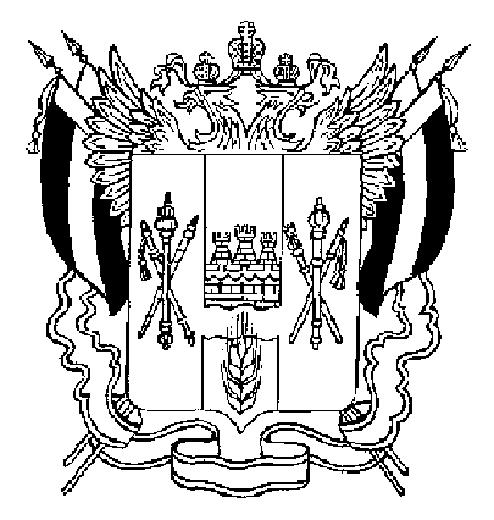 АДМИНИСТРАЦИЯ  ВЕСЁЛОВСКОГО СЕЛЬСКОГО ПОСЕЛЕНИЯВЕСЁЛОВСКОГО РАЙОНА РОСТОВСКОЙ ОБЛАСТИ ПОСТАНОВЛЕНИЕ21 августа 2019 года                        № 172                                         п. ВесёлыйОб утверждении положения о социальном и экономическом стимулировании членов добровольной пожарной дружины, на территории Весёловского сельского поселения        В соответствии с Федеральным законом от 06.05.2011 № 100-ФЗ «О добровольной пожарной охране», Федеральным законом от 24.12.1994 № 69-ФЗ «О пожарной безопасности», Федеральным законом от 06.10.2003 № 131-ФЗ «Об общих принципах организации местного самоуправления в Российской Федерации», Уставом муниципального образования «Весёловское сельское поселение», в целях определения системы мер социального и экономического стимулирования членов добровольной пожарной дружины, на территории Весёловского сельского поселения ПОСТАНОВЛЯЮ:1. Утвердить прилагаемое Положение о социальном и экономическом стимулировании членов добровольной пожарной дружины, на территории Весёловского сельского поселения (приложение).  2. Настоящее постановление вступает в силу со дня его опубликования.     3. Контроль за исполнением настоящего постановления оставляю за собой.Глава АдминистрацииВесёловского сельского поселения                                        А.Н. Ищенко                                                 Приложение                                                            к постановлению                                                                                 Администрации Весёловского                                                                 сельского поселения                                                                            от 21 августа 2019 г № 172Положение о социальном и экономическом стимулировании членов добровольной пожарной дружины, на территории Весёловского сельского поселения.1. Общие положения   Настоящее положение разработано в соответствии с Федеральными законами от 06.10.2003 № 131-ФЗ «Об общих принципах организации местного самоуправления в Российской Федерации», от 06.05.2011 № 100-ФЗ «О добровольной пожарной охране», от 24.12.1994 № 69-ФЗ «О пожарной безопасности». 1.1. Администрация Весёловского сельского поселения обеспечивает соблюдение прав и законных интересов членов добровольной пожарной дружины, предусматривают систему мер социального и экономического стимулирования добровольных пожарных и оказывает поддержку при осуществлении ими своей деятельности в соответствии с законодательством Российской Федерации, законодательством Ростовской области и муниципальными правовыми актами.           1.2. Социальное и экономическое стимулирование членов добровольной пожарной дружины, относится к первичным мерам пожарной безопасности и является вопросом местного значения поселения.2. Меры социального стимулирования2.1. Администрация Весёловского сельского поселения ходатайствует:- перед Администрацией Весёловского района, о первоочередном устройстве детей из семей членов добровольной пожарной дружины в детские дошкольные учреждения;- перед руководителями организаций (учреждений), в которых работают члены добровольной пожарной дружины, о предоставлении добровольным пожарным 3-х дополнительных дней к основному отпуску.3. Меры экономического стимулирования 3.1. За активную работу по предупреждению и тушению пожаров, ликвидации аварий по ходатайству начальника ДПД, органов Государственного пожарного надзора Глава Администрации Весёловского сельского поселения имеет право поощрить члена добровольной пожарной дружины:- объявлением благодарности;- награждением Почетной грамотой.3.2. За особые заслуги в выполнении работ по предупреждению и тушению пожаров, проявленные при этом мужество и героизм члены добровольной пожарной дружины, в соответствии с действующим законодательством представляются к награждению орденами и медалями Российской Федерации.         3.3. Применение мер экономического стимулирования членов добровольной пожарной дружины, в том числе участия в борьбе с пожарами осуществляется на основании распоряжения Администрации Весёловского сельского поселения.4. Заключительные положения4.1. Право на получение мер социального и экономического стимулирования имеют добровольные пожарные, зарегистрированные в реестре добровольных пожарных не менее двух лет, в соответствии с Федеральным законом от 06.05.2011 №100-ФЗ «О добровольной пожарной охране» и привлекаемые Администрацией Весёловского сельского поселения к участию в профилактике и (или) тушении пожаров, спасению людей и имущества при пожарах и оказанию первой помощи пострадавшим.       4.2. Добровольным пожарным могут предоставляться другие льготы и социальные гарантии, устанавливаемые правовыми актами Весёловского сельского поселения Весёловского района.